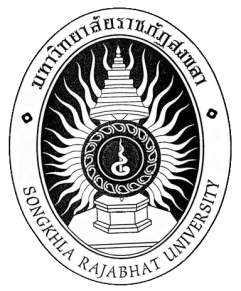 รายงานการวิจัยชื่องานวิจัยภาษาไทย
ชื่องานวิจัยภาษาอังกฤษ กัญญาณี  จงรักษ์อัทราวดี  ชูสกุลรายงานวิจัยฉบับนี้เป็นส่วนหนึ่งของการศึกษาตามหลักสูตรวิทยาศาสตรบัณฑิต  สาขาวิชาเทคโนโลยีสารสนเทศ  โปรแกรมวิชาคอมพิวเตอร์  คณะวิทยาศาสตร์และเทคโนโลยีมหาวิทยาลัยราชภัฏสงขลา2559หมายเหตุหน้าปก- ไม่ต้องมีคำนำหน้าชื่อ- ไม่ต้องมีชื่อภาษาอังกฤษ- ระหว่างชื่อกับนามสกุล เว้น 2 เคาะ และจัดกึ่งกลาง- หน้าปี พ.ศ. ไม่ต้องมีคำว่า "ปีการศึกษา" เช่น 2559หน้าอนุมัติ- สำหรับท่านที่มีตำแหน่งทางวิชาการ ให้ใส่ตำแหน่งเต็ม ระหว่างชื่อกับนามสกุล เว้น 2 เคาะ  เช่น ผู้ช่วยศาสตราจารย์ ดร.ทวีรัตน์  นวลช่วยผู้ช่วยศาสตราจารย์พิกุล  สมจิตต์- สำหรับอาจารย์ ใส่เป็น นาย/นาง/นางสาว/อาจารย์ ระหว่างชื่อกับนามสกุล เว้น 2 เคาะ  เช่น	นางสาวดินาถ  หลำสุบ	นายคมกฤช  เจริญชื่องานวิจัยภาษาไทย                           ชื่อผู้จัดทำชื่อผู้จัดทำ	   รหัสนักศึกษา  XXXXXXXXX
ชื่อผู้จัดทำ	   รหัสนักศึกษา  XXXXXXXXXอาจารย์ที่ปรึกษาคณะกรรมการสอบคณะกรรมการสอบ.………………………..……...
(.............................................)………….………………….      ประธานกรรมการ
(.............................................)………….………………….      ประธานกรรมการ
(.............................................)อาจารย์ประจำวิชา………….………………….      กรรมการ
(.............................................)………….………………….      กรรมการ
(.............................................)………….………………….      
(.............................................)………….………………….      กรรมการ
(.............................................)………….………………….      กรรมการ
(.............................................)………….………………….      กรรมการ
(.............................................)………….………………….      กรรมการ
(.............................................)………….………………….      กรรมการ
(.............................................)………….………………….      กรรมการ
(.............................................)              โปรแกรมวิชาคอมพิวเตอร์ มหาวิทยาลัยราชภัฏสงขลา อนุมัติรายงานวิจัยฉบับนี้เป็นส่วนหนึ่งของการศึกษาตามหลักสูตรวิทยาศาสตรบัณฑิต สาขาวิชา......................................              โปรแกรมวิชาคอมพิวเตอร์ มหาวิทยาลัยราชภัฏสงขลา อนุมัติรายงานวิจัยฉบับนี้เป็นส่วนหนึ่งของการศึกษาตามหลักสูตรวิทยาศาสตรบัณฑิต สาขาวิชา......................................              โปรแกรมวิชาคอมพิวเตอร์ มหาวิทยาลัยราชภัฏสงขลา อนุมัติรายงานวิจัยฉบับนี้เป็นส่วนหนึ่งของการศึกษาตามหลักสูตรวิทยาศาสตรบัณฑิต สาขาวิชา......................................…………..………………………….
           (นายญาณพัฒน์  ชูชื่น)
ประธานโปรแกรมวิชาคอมพิวเตอร์…………..………………………….
           (นายญาณพัฒน์  ชูชื่น)
ประธานโปรแกรมวิชาคอมพิวเตอร์………………...………………………….(ผู้ช่วยศาสตราจารย์ ดร.ทัศนา  ศิริโชติ)คณบดีคณะวิทยาศาสตร์และเทคโนโลยี